Практическая часть  (состоит из 8 практических работ)Основная цель практического раздела программы — формирование у обучающихся умений, связанных с использованием полученных знаний, повышения образовательного уровня, расширения кругозора учащихся, закрепление и совершенствование практических навыков.Представленные в рабочей программе практические работы проводятся отдельными уроками.Практическая работа №1Правила техники безопасности при работе в химическом кабинете. Приёмы обращения с лабораторным оборудованием и спиртовкой.Цель: познакомиться с правилами техники безопасности при работе в химической лаборатории и лабораторным оборудованием.Оборудование: лабораторный штатив, спиртовка, держатель, пробирка, круглодонная и коническая колбы, цилиндр, спички.Инструкция по технике безопасности:Если зажечь спиртовку сразу же после снятия колпачка, загорается плёнка спирта на горлышке спиртовки как раз на том месте, где колпачок прилегает к горлышку. Пламя проникает под диск с трубкой, и пары спирта внутри резервуара загораются. Может произойти взрыв и выброс диска вместе с фитилём. Чтобы избежать этого, приподнимите на несколько секунд диск с фитилём для удаления паров .Если случится воспламенение паров, быстро отставьте в сторону предметы (тетрадь для практических работ) и позовите учителя.Зажжённую спиртовку нельзя переносить с места на место, нельзя также зажигать одну спиртовку непосредственно от другой. Для зажигания спиртовки пользуйтесь спичками.Гасить спиртовку можно только одним способом – накрыть пламя фитиля колпачком. Колпачок должен находиться всегда под рукой.Опыт №1. Знакомство с лабораторным оборудованием. а) Устройство лабораторного штатива б) Приёмы работы со спиртовкой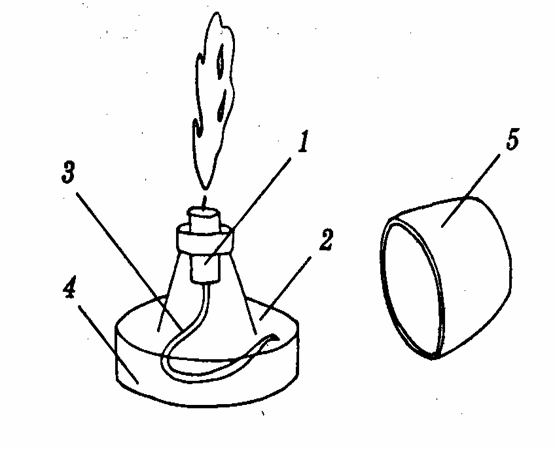 Держатель фитиля;  2, 4. Резервуар для спирта;     3.  Фитиль; 5.   Колпачок.Практическая работа №2Наблюдение за изменениями, происходящими с горящей свечой, их описаниеЦель:  наблюдать физические и химические явления при горении свечи.Оборудование:  предметное стекло, свеча, спички, сухая пробирка, держатель.Инструкция по технике безопасности: Стекло – хрупкий материал, имеющий малое сопротивление при ударе и незначительную прочность при изгибе. Категорически запрещается использовать посуду, имеющую трещины и отбитые края.Пробирку закрепляют в держателе так, чтобы от горлышка пробирки до держателя было расстояние 1 – 1, .Предметное стекло вначале прогревают полностью, а затем вносят в зону тёмного конуса горящей свечи.Первая помощь при ожогах:Ожог первой степени обрабатывают этиловым спиртом, затем, для снятия болевых ощущений, глицерином и накладывают сухую стерильную повязку. Во всех остальных случаях накладывают стерильную повязку после охлаждения места ожога и обращаются в медпункт.Первая помощь при порезах:а) в первую очередь, необходимо остановить кровотечение (давящая повязка, пережатие сосуда);б) если рана загрязнена, грязь удаляют только вокруг неё, но ни в коем случае – из глубинных слоёв раны. Кожу вокруг раны обеззараживают йодной настойкой или раствором бриллиантовой зелени;в) после обработки рану закрывают стерильной салфеткой так, чтобы перекрыть края раны, и плотно прибинтовывают обычным бинтом;г) после получения первой помощи обратиться в медпункт.Опыт №1. Физические явления при горении свечи.Зажгите свечу. Вы увидите, как начинает таять парафин около фитиля, образуя круглую лужицу. Какой процесс здесь имеет место?Опыт №2. Обнаружение продуктов горения в пламени.Возьмите предметное стекло, закрепите в держателе (т/б), внесите в зону тёмного конуса горящей свечи и подержите 3 – 5 с. Быстро поднимите стекло, посмотрите на нижнюю плоскость. Объясните, что там появилось.Сухую пробирку закрепите в держателе (т/б), переверните вверх дном и держите над пламенем до запотевания. Объясните наблюдаемое явление.Практическая работа №3Анализ почвы и водыЦель:  определить состав почвы, научиться фильтровать и выпаривать жидкость.Оборудование: две пробирки, воронка, бумажный фильтр, стеклянная палочка, предметное стекло, спиртовка, стеклянный цилиндр с водой, пробка, универсальная индикаторная бумага.Инструкция по технике безопасности:Если зажечь спиртовку сразу же после снятия колпачка, загорается плёнка спирта на горлышке спиртовки как раз на том месте, где колпачок прилегает к горлышку. Пламя проникает под диск с трубкой, и пары спирта внутри резервуара загораются. Может произойти взрыв и выброс диска вместе с фитилём. Чтобы избежать этого, приподнимите на несколько секунд диск с фитилём для удаления паров .Если случится воспламенение паров, быстро отставьте в сторону предметы (тетрадь для практических работ) и позовите учителя.Зажжённую спиртовку нельзя переносить с места на место, нельзя также зажигать одну спиртовку непосредственно от другой. Для зажигания спиртовки пользуйтесь спичками.Гасить спиртовку можно только одним способом – накрыть пламя фитиля колпачком. Колпачок должен находиться всегда под рукой.Предметное стекло закрепляется в держателе у одного из его краёв аккуратно. При этом учитывается, что стекло – хрупкий материал и может треснуть, если на него сильно надавить.В процессе выпаривания воды из почвенной вытяжки вначале прогревается всё предметное стекло, а затем капля жидкости на нём.Первая помощь при порезах:а) в первую очередь, необходимо остановить кровотечение (давящая повязка, пережатие сосуда);б) если рана загрязнена, грязь удаляют только вокруг неё, но ни в коем случае – из глубинных слоёв раны. Кожу вокруг раны обеззараживают йодной настойкой или раствором бриллиантовой зелени;в) после обработки рану закрывают стерильной салфеткой так, чтобы перекрыть края раны, и плотно прибинтовывают обычным бинтом;г) после получения первой помощи обратиться в медпункт.Первая помощь при ожогах:Ожог первой степени обрабатывают этиловым спиртом, затем, для снятия болевых ощущений, глицерином и накладывают сухую стерильную повязку. Во всех остальных случаях накладывают стерильную повязку после охлаждения места ожога и обращаются в медпункт.Опыт №1. Механический анализ почвы.В пробирку помещена почва. Прилейте к ней воду, объём которой должен быть в 3 раза больше объёма почвы. Закройте пробирку пробкой и тщательно встряхивайте 1 – 2 минуты. Наблюдайте за осадком частиц почвы и структурой осадков. Опишите и объясните свои наблюдения.Опыт №2. Получение почвенного раствора и опыты с ним.Приготовьте бумажный фильтр, вставьте его в чистую пробирку и профильтруйте полученную в первом опыте смесь почвы и воды. Перед фильтрованием смесь не следует встряхивать. Почва останется на фильтре, а собранный в пробирке фильтрат представляет собой почвенную вытяжку( почвенный раствор).Несколько капель этого раствора с помощью стеклянной палочки поместите на предметное стекло и подержите его над пламенем спиртовки (т/б) до выпаривания воды. Что наблюдаете? Объясните.Возьмите универсальную индикаторную бумагу, нанесите на неё стеклянной палочкой почвенный раствор. Сделайте вывод по результатам своих наблюдений.Опыт №3. Определение прозрачности воды.Практическая работа №5Признаки химических реакцийЦель: рассмотреть примеры химических реакций и выявить их признаки.Оборудование: пробирки, медная проволока, спиртовка, оксид меди (II), раствор серной кислоты, мрамор, раствор соляной кислоты, растворы хлорида железа (III) и роданида калия, растворы сульфата натрия и хлорида бария.Инструкция по технике безопасности:Если зажечь спиртовку сразу же после снятия колпачка, загорается плёнка спирта на горлышке спиртовки как раз на том месте, где колпачок прилегает к горлышку. Пламя проникает под диск с трубкой, и пары спирта внутри резервуара загораются. Может произойти взрыв и выброс диска вместе с фитилём. Чтобы избежать этого, приподнимите на несколько секунд диск с фитилём для удаления паров .Если случится воспламенение паров, быстро отставьте в сторону предметы (тетрадь для практических работ) и позовите учителя.Зажжённую спиртовку нельзя переносить с места на место, нельзя также зажигать одну спиртовку непосредственно от другой. Для зажигания спиртовки пользуйтесь спичками.Гасить спиртовку можно только одним способом – накрыть пламя фитиля колпачком. Колпачок должен находиться всегда под рукой.Кислоты – едкие вещества. Разрушают и раздражают кожу, слизистые оболочки.Наливать кислоту надо так, чтобы при наклоне склянки этикетка, во избежание её порчи, оказывалась сверху.Соединения меди в виде пыли при попадании на кожу, особенно в местах микротравм, могут вызвать раздражения, привести к аллергии в лёгкой форме.Работать с соединениями бария нужно так, чтобы не допустить попадания их в рот, так как они  токсичны. Для получения тяжёлого отравления достаточно дозы массой менее 0,5г. После завершения работы тщательно помыть руки с мылом под проточной водой.Первая помощь при порезах:а) в первую очередь, необходимо остановить кровотечение (давящая повязка, пережатие сосуда);б) если рана загрязнена, грязь удаляют только вокруг неё, но ни в коем случае – из глубинных слоёв раны. Кожу вокруг раны обеззараживают йодной настойкой или раствором бриллиантовой зелени;в) после обработки рану закрывают стерильной салфеткой так, чтобы перекрыть края раны, и плотно прибинтовывают обычным бинтом;г) после получения первой помощи обратиться в медпункт.Первая помощь при ожогах:Ожог первой степени обрабатывают этиловым спиртом, затем, для снятия болевых ощущений, глицерином и накладывают сухую стерильную повязку. Во всех остальных случаях накладывают стерильную повязку после охлаждения места ожога и обращаются в медпункт.Первая помощь при попадании кислоты на кожу рук:Попавшие на кожу капли кислоты стряхните и тщательно смойте большим количеством воды, а затем обработайте поражённую поверхность 2% раствором питьевой соды.Первая помощь при отравлении солями бария:Промыть желудок 1% раствором сульфата натрия или сульфата магния.Работаете по инструкции, приведённой в учебнике.Практическая работа №4Приготовление раствора сахара и определение массовой доли его в раствореЦель:  приготовить раствор  сахараОборудование: сахар, вода, цилиндр, лабораторные весы, стеклянная палочка.Практическая часть выполняется по инструкции в учебнике (стр. 184)Практическая работа: №6 по инструкции учебника (стр: 241), №7 (стр.241)Габриелян О.С.Химия . 8 класс: контрольные и проверочные работы к учебнику О.С. Габриеляна «Химия.8 класс/ О.С. Габриелян, П.Н. Березкин, А. А. Ушакова и др.: М. : Дрофа,2011№темастраница1Контрольная работа  №1 по теме: «Атомы химических элементов».Стр.:72 Контрольная работа  №2 по теме:«Простые вещества».Стр.: 163Контрольная работа  №3 по теме: «Соединения химических элементов».Стр.: 244Контрольная работа  №4 по теме: «Изменения, происходящие с веществами».Стр.: 335Контрольная работа №5 по теме :«Растворение. Растворы. Свойства растворов электролитов».Стр.: 436Итоговая контрольная работа за курс 8 класса.Стр.:86